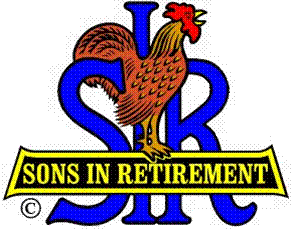 INCORPORATED LAS TRAMPAS BRANCH 116Boundary Oak WALNUT CREEK, CABRANCH EXECUTIVE COMMITTEE MEETING MINUTESOctober 16, 2017Big SIR Paul Ramacciotti called the meeting to order at 9:35 am.Secretary Fred Schafer confirmed a quorum was present.  Executive Committee members in attendance were:Big SIR Paul Ramacciotti Little SIR Marty KatzSecretary Fred Schafer Assistant Secretary Dave WilliamsTreasurer Jim Nickels Assistant Treasurer Bob Shader, Al SatakeMembership Phil GoffDirectors Peter CoggiolaJohn StoryAlso attending were Committee Chairmen:  Neil Schmidt, Sam Beret and Matt Arena.   Jerry Hicks was a guest.Agenda:Big SIR Paul Ramacciotti reviewed the meeting agenda and asked if there were any additions or changes to the agenda. There were none.  Secretary’s Report:  Secretary Fred Schafer asked if there were any changes or corrections to the September 18, 2017 BEC minutes as distributed.  There were none.  A motion to approve was made by John Story and seconded by Phil Goff.  The motion was approved.Treasurer’s Report:Treasurer Jim Nickels reported the Form 28 Branch cash balance for month ending September was $6,286.80.  Jim will be making our quarterly payment to the state this month.  He is also starting to write checks for the Christmas party.  Our cash position will be just fine.Jim will be presenting the proposed budget for 2018 at next month’s BEC meeting.Attendance:Sam Beret reported:Current membership:  214			          	Luncheon guests/visitors:  Rick Parker guest of Duane Spencer, Dan Del Bonta guest of Paul Ramacciotti and Ken Duley guest of Fred Schafer.			    Excused members:  56Inductees:  3         		 Estimated Unexcused members:  17	  	Estimated Luncheon attendees:  1456 Unexcused Letters sent out for the September Lunch.  4 Paid.We once again had a great deal of discussion about members that have missed large numbers of meetings this year.  Little SIR Marty reported that other branches reported similar problems at the recent training meeting.  He said that the problem is being addressed in ways that are determined by the various branche.  For us, Dave Williams volunteered to call all members with 6 or more absences. He will discuss the individual situations.  He will also inform each that “we are not an organization without everyone meeting attendance”. Membership:Phil Goff reported:Our current Branch membership is 214. 3 new members will be inducted today – Henry Haugse sponsored by Lou Meylen, Curtis Trenor sponsored by Richard Madden and Steve Croshal sponsored by Phil Goff.There are 30 inactive members.Active member Ron Leschot died on 9/20/2017.  Inactive member Dennis Perry died on 8/20/2017.Big Sir Report: Story teller today:  Bob TestaChaplain:  Matt ArenaBig SIR Paul suggested that Neil Schmidt should be rewarded for his many years of service to Branch 116 by being made a Honorary Life Member.  The entire BEC was is strong agreement.  John Story made a motion that we make Neil an Honorary Life Member and Phil Goff seconded the motion.  There was unanimous approval.The membership will vote on the 2018 Officer Nominations at today’s meeting.Jerry Hicks distributed a SIR Branch 116 Leadership Identification form to all BEC.  Identifying potential future leaders now is all important for the future health of our Branch.  All BEC members will give careful consideration to filling out the form to identify these people. Little SIR Report: Marty spoke about the SIR training session October 13, 2017.  Very interesting.  All branches are trying to do all that’s necessary, and fits th personality, to insure success of their branch.  All are looking for growth.  The portion of the SIR Mission Statement which emphas “Create New Friends” is certainly key.  Marty and the BEC will discuss “Growth” at future meetings.Today’s speaker is Fumble Fingers the MagnificentOur November speaker is Jim Darby, retired CEO of .Other Committee Reports:	Matt Arena stated that a big thanks goes out to Big SIR Paul for his preparation of the certificates presented to the families of our deceased members.  He has, unfortunately, been very busy with these needs recently.  Matt also mentioned the book written by member Bob Wolf “Honey I sold the Red Cadillac”.  Bob’s wife is suffering from Dementia and although they did not own a red Cadillac, wanted Bob to sell theirs.  Matt feels this book can help others that may be going through similar trying times.Matt mentioned that he does not report about the medical condition of our members without that member’s permission.There being no further business, the meeting was adjourned at 10:18.Fred Schafer, SecretaryExecutive Committee	Area  Governor			Region  DirectorAll Support and Activity Chairmen		